（提出先）県民総ぐるみ運動受付事務局（※（株）株式会社 広島朝日広告社）郵送：〒730-0013 広島市中区八丁堀11-28広島朝日広告社内 「県民総ぐるみ運動受付事務局」ファックス：082-221-1718メール：sogurumi@info-hiroshima.co.jp提出についてのお問合せ先：082-228-0134※広島県が「広島県「みんなで減災」一斉防災教室」受付業務を委託する事業者です。「広島県「みんなで減災」一斉防災教室」参加票受付完了後、（株）広島朝日広告社 県民総ぐるみ運動受付事務局から、記載の連絡先へ受付完了の連絡をいたします。●広島県電子申請システムから簡単にお申し込みが可能です●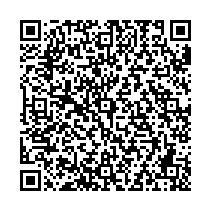 下記URLもしくは右のQRコードから申請をお願いします。https://apply.e-tumo.jp/pref-hiroshima-u/offer/offerList_detail?tempSeq=17777　お問い合わせ先：広島県みんなで減災推進課電話番号：082-513-27821　組織・団体名※個人の方は必要ありません1　組織・団体名※個人の方は必要ありません2　参加形態2　参加形態□学校・教育機関（大学以外）□大学□幼稚園・保育所・認定こども園□企業・団体　□行政機関　□自主防災組織　□家族・個人□町内会・近所のグループ　□その他（　　　　　　　　　　　　　　　　　　）□学校・教育機関（大学以外）□大学□幼稚園・保育所・認定こども園□企業・団体　□行政機関　□自主防災組織　□家族・個人□町内会・近所のグループ　□その他（　　　　　　　　　　　　　　　　　　）□学校・教育機関（大学以外）□大学□幼稚園・保育所・認定こども園□企業・団体　□行政機関　□自主防災組織　□家族・個人□町内会・近所のグループ　□その他（　　　　　　　　　　　　　　　　　　）3　実施日時3　実施日時□５月20日（月）～６月30日（日）の期間に実施□上記期間以外に実施⇒具体的な実施日時を記載してください。【日時：　　　　　　　　　　　　　　　　　　　　　　　】□５月20日（月）～６月30日（日）の期間に実施□上記期間以外に実施⇒具体的な実施日時を記載してください。【日時：　　　　　　　　　　　　　　　　　　　　　　　】□５月20日（月）～６月30日（日）の期間に実施□上記期間以外に実施⇒具体的な実施日時を記載してください。【日時：　　　　　　　　　　　　　　　　　　　　　　　】4　参加予定人数4　参加予定人数人人人5　使用する教材5　使用する教材□広島県防災YouTubeChannel（YouTube動画）□ミーティング動画ふりかえりシート(簡易版マイ・タイムライン)□Yahoo!防災速報「防災タイムライン」□わが家の避難計画（LINE版マイ・タイムライン）□地震・津波タイムライン□その他（　　　　　　　　　　　　）□広島県防災YouTubeChannel（YouTube動画）□ミーティング動画ふりかえりシート(簡易版マイ・タイムライン)□Yahoo!防災速報「防災タイムライン」□わが家の避難計画（LINE版マイ・タイムライン）□地震・津波タイムライン□その他（　　　　　　　　　　　　）□広島県防災YouTubeChannel（YouTube動画）□ミーティング動画ふりかえりシート(簡易版マイ・タイムライン)□Yahoo!防災速報「防災タイムライン」□わが家の避難計画（LINE版マイ・タイムライン）□地震・津波タイムライン□その他（　　　　　　　　　　　　）6担当者連絡先氏名電話番号6担当者連絡先住所〒　　　　　　　　〒　　　　　　　　〒　　　　　　　　6担当者連絡先メールアドレス7　ホームページその他資料への組織名の記載可否7　ホームページその他資料への組織名の記載可否□はい　　　　□いいえ□はい　　　　□いいえ□はい　　　　□いいえ